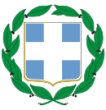 ΕΛΛΗΝΙΚΗ ΔΗΜΟΚΡΑΤΙΑ IAΤΡΙΚΟΣ ΣΥΛΛΟΓΟΣ ΣΕΡΡΩΝ	- Ν.Π.Δ.Δ.ΤΣΑΛΟΠΟΥΛΟΥ 12 – ΣΕΡΡΕΣ – Τ.Κ. 62122Τηλ: 23210 22202 - Fax: 23210 22910e-mail: iatr-ser@otenet.grΣέρρες, Δευτέρα, 21 Νοεμβρίου 2022Α.Π: 753Θέμα: Συγκρότηση σε σώμα του Δ.Σ. του Συλλόγου (Δελτίο Τύπου) Την Πέμπτη 17 Νοε 2022 συνήλθε το νεοεκλεγέν Διοικητικό Συμβούλιο του Ιατρικού Συλλόγου Σερρών και συγκροτήθηκε σε σώμα ως εξής:ΠΡΟΕΔΡΟΣ Δ.Σ. 		Άγγελος Βάκαλος		Ωτορινολαρυγγολόγος 	Ελεύθερος ΕπαγγελματίαςΑΝΤΙΠΡΟΕΔΡΟΣ Δ.Σ. 		Γεώργιος Τσινόπουλος		Καρδιολόγος 		Γεν. Νοσοκομείο ΣερρώνΓΕΝΙΚΟΣ ΓΡΑΜΜΑΤΕΑΣ		Άγγελος Δαμπάλης		Ωτορινολαρυγγολόγος 	Ελεύθερος ΕπαγγελματίαςΤΑΜΙΑΣ		Ιορδάνης Δημητσίκογλου	Γενικής Ιατρικής	Ελεύθερος ΕπαγγελματίαςΜΕΛΗ Δ.Σ. 		Αθανάσιος Γεωργιτζίκης 	Πυρηνικής Ιατρικής	Ελεύθερος ΕπαγγελματίαςΕυάγγελος Παπαμιχάλης 	Νευρολόγος 		Γεν. Νοσοκομείο ΣερρώνΣωτήριος Βλάχος		Χειρουργός		Γεν. Νοσοκομείο ΣερρώνΚωνσταντίνος Νατσής		Νευρολόγος 		Γεν. Νοσοκομείο ΣερρώνΕυθυμία Σπέντζου		Παθολόγος 		Γεν. Νοσοκομείο ΣερρώνΠαύλος Χαραλαμπίδης		Γενικής Ιατρικής	Κέντρο Υγείας ΗράκλειαςΧαράλαμπος Βελιώτης 		Παιδίατρος 		Ελεύθερος ΕπαγγελματίαςO Πρόεδρος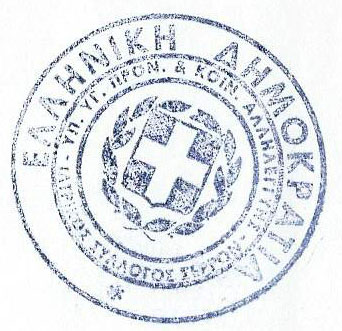 Δρ Άγγελος Βάκαλος Ωτορινολαρυγγολόγος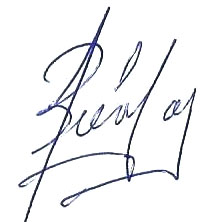 O Γεν. ΓραμματέαςΆγγελος Δαμπάλης Ωτορινολαρυγγολόγος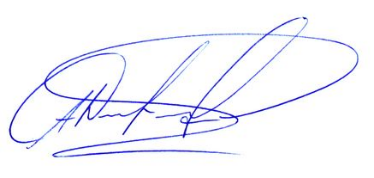 